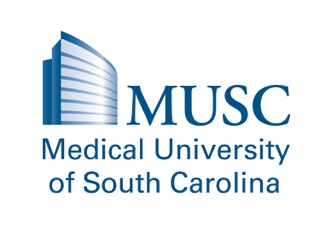 Application for FellowshipHead and Neck Oncologic and Reconstructive Surgery FellowshipMedical University of South CarolinaName of College or University, Degrees, Date of GraduationName of Medical School, Degree, Date of GraduationName and Location of Hospital, Type of Service, DatesName of State, Province or Country, Date License Issued	Name and Location of Institution, Type of ServiceResidencyFellowshipsPost-Resident ExperienceName of Specialty Board and DateName of Medical or Surgical Societies (attach additional sheets if necessary)Honors and AwardsExamination and Licensure ScoresCommunity Service and Volunteer ActivitiesPersonal Statement (please describe your interest in this Fellowship and future goals. Attach additional sheet, if needed)Contributions to Medical Literature (attach additional sheet, if needed) Name and address of references (One should be from either your department chairperson or program director).  Please request the letter be sent directly to the address listed.Reference 1Reference 2Reference 3(2”x2” photo)I am applying for the following fellowship:___	Head and Neck Oncologic and Reconstructive Fellowship (1 Year Non-Accredited)___	Head and Neck Oncology Research Fellowship (1 Year)___	Head and Neck Oncologic and Reconstructive Observational Fellowship (1 Year Non-Accredited)I certify that the above is accurate to the best of my knowledge._____________________________________________________________	___________Signature:  	Date:       Please return to:Terry A. Day, M.D.Wendy & Keith Wellin Endowed Chair in Head & Neck Surgeryc/o Tanya ByersHead & Neck Tumor CenterDivision of Head and Neck Oncologic SurgeryDepartment of Otolaryngology - Head and Neck Surgery135 Rutledge Ave, MSC 550Charleston, SC 29425-5500843-792-0719Email to: byerst@musc.eduApplication Check-ListAll applications must be typedUpdated curriculum vitae attachedPlease request and have submitted three letters of recommendation.  Enclose one 2” x 2” color or b/w photograph. (Optional)Name:      Date:      Home Address:      Home Address:      Office Telephone:      Cell Phone:Home Telephone:      Social Security Number:      E-Mail Address:      Place of Birth:      Date of Birth:      Citizenship:      Current Position:      CollegeDegreeGraduation dateMedical SchoolDegreeGraduation dateHospitalAddressCity      State      Type of ServiceDates      Dates      State, Province or CountryLicenseDate License IssuedInstitutionAddressCity      State  DatesInstitutionAddressCity     State   DatesInstitutionAddressCity      State       DatesInstitutionAddressCity     State       DatesCertificationby Board:Date:Honors,
Awards,
ActivitiesMedical Society Memberships:Medical Society Memberships:Medical Society Memberships:Medical Society Memberships:Honors & AwardsHonors & AwardsHonors & AwardsHonors & AwardsHonors & AwardsHonors & AwardsHonors & AwardsBoard Exam ScoresBoard Exam ScoresBoard Exam ScoresBoard Exam ScoresInservice ExamScoresInservice ExamScoresInservice ExamScoresInservice ExamScoresCommunity ServiceCommunity ServiceCommunity ServiceCommunity ServiceNameAddressCity     State     Phonee-mailCell phone Cell phone NameAddressCity     State     Phonee-mailCell phone Cell phone NameAddressCity     State     Phonee-mailCell phone Cell phone 